JUAL BELI  KREDIT PAKAIAN PADA MUSIM PANEN DI DESA LANA KECAMATAN WOLO KABUPATEN KOLAKA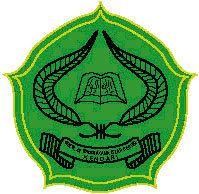 Skripsi Diajukan Untuk Memenuhi Salah Satu Syarat Mencapai gelar sarjana  ekonomi syariah Pada Prodi Ekonomi Islam Fakultas Ekonomi dan Bisnis IslamOleh:RINI RATNA SARI11020103002FAKULTAS EKONOMI DAN BISNIS ISLAMJURUSAN EKONOMI DAN PERBANKAN SYARIAHINSTITUT AGAMA ISLAM NEGERI KENDARITAHUN2015